ОФИЦИАЛЬНОЕ ОПУБЛИКОВАНИЕСобрание представителей сельского поселения Шентала муниципального района Шенталинский Самарской областиРЕШЕНИЕ №94 от 31 января 2023 годаОб утверждении Порядка организации погребения на территории сельского поселения Шентала муниципального района Шенталинский Самарской области погибших (умерших) военнослужащих, граждан, призванных на военные сборы, выполнявших служебно-боевые задачи в ходе специальной военной операции на УкраинеВ соответствии с Федеральным законом от 06.10.2003 г. №131-ФЗ «Об общих принципах организации местного самоуправления в Российской Федерации», Уставом сельского поселения Шентала муниципального района Шенталинский Самарской области Собрание представителей сельского поселения Шентала муниципального района Шенталинский Самарской областиРЕШИЛО:Утвердить Порядок организации погребения на территории сельского поселения Шентала муниципального района Шенталинский Самарской области погибших (умерших) военнослужащих, граждан, призванных на военные сборы, выполнявших служебно-боевые задачи в ходе специальной военной операции на Украине согласно приложению к настоящему решению.Настоящее решение опубликовать в газете «Вестник поселения Шентала».Настоящее решение вступает в силу со дня его официального опубликования и распространяет свое действие на отношения, возникшие с 01.01.2023 г.Председатель Собрания представителей сельского поселения Шентала муниципального района ШенталинскийСамарской области                                                                       Г.П. ГафароваГлава сельского поселения Шентала муниципального района Шенталинский Самарской области                                                                    В.И. МиханьковПриложение к решению Собрания представителейсельского поселения Шентала муниципального района Шенталинский Самарской области от 31.01.2023 г. №94Порядокорганизации погребения на территории сельского поселения Шентала муниципального района Шенталинский Самарской области погибших (умерших) военнослужащих, граждан, призванных на военные сборы, выполнявших служебно-боевые задачи в ходе специальной военной операции на Украине 1. Настоящий Порядок регулирует процедуру организации погребения военнослужащих, граждан, призванных на военные сборы, выполнявших служебно-боевые задачи в ходе специальной военной операции на Украине (далее - военнослужащий), с почестями, гражданской панихиды и ритуала прощания на кладбище.2. Для организации погребения военнослужащего создается специальная комиссия (далее - Комиссия), в состав которой входят:Глава сельского поселения Шентала муниципального района Шенталинский Самарской области;заместитель Главы сельского поселения Шентала муниципального района Шенталинский Самарской области;председатель Собрания представителей сельского поселения Шентала муниципального района Шенталинский Самарской области.3. Комиссию возглавляет Глава сельского поселения Шентала муниципального района Шенталинский Самарской области, в его отсутствие заместитель Главы сельского поселения Шентала муниципального района Шенталинский Самарской области.4. Комиссия осуществляет подготовку плана церемонии погребения и по согласованию с членами семьи погибшего (умершего) военнослужащего решает следующие вопросы:организация ритуала прощания и погребения, заказ венков с соответствующими надписями;определение даты и времени (начала и окончания) проведения церемонии погребения, конкретного места погребения погибшего (умершего) военнослужащего, составление списка участников церемонии погребения;определение времени (начала и окончания) проведения гражданской панихиды, составление регламента гражданской панихиды (продолжительность, количество и порядок выступлений, организация почетного караула);определение времени (начала и окончания) проведения отпевания (с учетом вероисповедания погибшего (умершего) военнослужащего и при наличии волеизъявления его родственников);определение продолжительности и порядка проведения траурного митинга на кладбище, отдания почестей при погребении, времени и маршрута движения похоронной процессии, необходимости сопровождения процессии сотрудниками полиции и работниками медицинской службы;определение количества автотранспорта для перевозки родных и близких погибшего (умершего) военнослужащего, организация обеспечения транспортом участников гражданской панихиды для доставки к месту погребения, а также доставки оркестра и венков на кладбище.5. Администрация сельского поселения Шентала муниципального района Шенталинский Самарской области печатает текст некролога с фотографией и направляет для опубликования.6. Администрация сельского поселения Шентала муниципального района Шенталинский Самарской области обеспечивает церемонию проведения погребения (копка могилы, организация определения транспорта для перевозки погибшего военнослужащего, организация обеспечения транспортом участников гражданской панихиды для доставки к месту погребения, приобретение цветов и траурного венка с лентой, организация поминального обеда) стоимостью до 50 000 (пятидесяти тысяч) рублей.Финансирование мероприятий осуществляется за счет средств бюджета сельского поселения Шентала муниципального района Шенталинский Самарской области в пределах общего объема бюджетных ассигнований. 7. По согласованию с родственниками погибшего (умершего) военнослужащего Комиссия принимает решение о размещении в средствах массовой информации и социальных сетях объявления о месте и времени проведения гражданской панихиды.РЕШЕНИЕ №95 от 31 января 2023 годаОб утверждении Порядка организации и проведения публичных слушаний на территории сельского поселения Шентала муниципального района Шенталинский Самарской областиВ целях организации и проведения публичных слушаний на территории сельского поселения Шентала муниципального района Шенталинский Самарской области в соответствии с Федеральным законом от 06.10.2003 г. №131-ФЗ «Об общих принципах организации местного самоуправления в Российской Федерации», Постановлением Правительства Российской Федерации от 03.02.2022 г. №101 «Об утверждении Правил использования федеральной государственной информационной системы «Единый портал государственных и муниципальных услуг (функций)» в целях организации и проведения публичных слушаний», Уставом сельского поселения Шентала муниципального района Шенталинский Самарской области, Собрание представителей сельского поселения Шентала муниципального района Шенталинский Самарской областиРЕШИЛО:Утвердить Порядок организации и проведения публичных слушаний на территории сельского поселения Шентала муниципального района Шенталинский Самарской области согласно приложению к настоящему решению.Решение Собрания представителей сельского поселения Шентала муниципального района Шенталинский Самарской области от 25 февраля 2010 года №135 «Об утверждении Порядка организации и проведения публичных слушаний в сельском поселении Шентала муниципального района Шенталинский Самарской области» признать утратившим силу.Настоящее решение опубликовать в газете «Вестник поселения Шентала».Настоящее решение вступает в силу с момента его официального опубликования.Председатель Собрания представителей сельского поселения Шентала муниципального района ШенталинскийСамарской области                                                                       Г.П. ГафароваГлава сельского поселения Шентала муниципального района Шенталинский Самарской области                                                                    В.И. МиханьковПриложение к решению Собрания представителейсельского поселения Шентала муниципального района Шенталинский Самарской области от 31.01.2023 г. №95Порядок организации и проведения публичных слушаний на территории сельского поселения Шентала муниципального района Шенталинский Самарской области1. Общие положенияНастоящий Порядок организации и проведения публичных слушаний на территории сельского поселения Шентала муниципального района Шенталинский Самарской области (далее – Порядок) разработан в соответствии с Федеральным законом от 06.10.2003 г. №131-ФЗ «Об общих принципах организации местного самоуправления в Российской Федерации», Постановлением Правительства Российской Федерации от 03.02.2022 г. №101 «Об утверждении Правил использования федеральной государственной информационной системы «Единый портал государственных и муниципальных услуг (функций)» в целях организации и проведения публичных слушаний», Уставом сельского поселения Шентала муниципального района Шенталинский Самарской области.Порядок определяет процедуру организации и проведения публичных слушаний по вопросам местного значения на территории сельского поселения Шентала муниципального района Шенталинский Самарской области в соответствии с частями 1, 2, 3, 4, 5 статьи 28 Федерального закона от 06.10.2003 г. №131-ФЗ «Об общих принципах организации местного самоуправления в Российской Федерации».Публичные слушания проводятся по инициативе:-Населения сельского поселения Шентала муниципального района Шенталинский Самарской области (далее – население, жители);-Собрания представителей сельского поселения Шентала муниципального района Шенталинский Самарской области (далее – Собрание представителей поселения);-Главы сельского поселения Шентала муниципального района Шенталинский Самарской области (далее – Глава сельского поселения).На публичные слушания должны выноситься:-проект Устава сельского поселения Шентала муниципального района Шенталинский Самарской области (далее – Устав), а также проект муниципального нормативного правового акта о внесении изменений и дополнений в данный Устав, кроме случаев, когда в Устав вносятся изменения в форме точного воспроизведения положений Конституции Российской Федерации, федеральных законов, Устава Самарской области или законов Самарской области в целях приведения данного Устава в соответствие с этими нормативными правовыми актами;-проект бюджета сельского поселения Шентала муниципального района Шенталинский Самарской области и отчет о его исполнении;-проект стратегии социально-экономического развития сельского поселения Шентала муниципального района Шенталинский Самарской области;-проект генерального плана, правил землепользования и застройки (ПЗЗ), планировки территории, межевания территории, муниципальных правил благоустройства; проект муниципального правого акта с поправками к этим документам;-проект решения о предоставлении разрешения на условно разрешенный вид использования земельного участка или объекта капитального строительства;-проект решения о предоставлении разрешения на отклонение от предельных параметров разрешенного строительства, реконструкции объектов капитального строительства;-вопросы изменения одного вида разрешенного использования земельных участков и объектов капитального строительства на другой при отсутствии утвержденных ПЗЗ;-вопросы о преобразовании сельского поселения Шентала муниципального района Шенталинский Самарской области, за исключением случаев, если в соответствии со статьей 13 Федерального закона от 06.10.2003 г. №131-ФЗ «Об общих принципах организации местного самоуправления в Российской Федерации» для преобразования сельского поселения Шентала муниципального района Шенталинский Самарской области требуется получение согласия населения сельского поселения Шентала муниципального района Шенталинский Самарской области, выраженного путем голосования либо на сходах граждан.На публичные слушания не могут быть вынесены вопросы, противоречащие Конституции Российской Федерации, общепризнанным нормам и принципам международного права, федеральному законодательству и законодательству Самарской области, а также не относящиеся к вопросам местного значения сельского поселения Шентала муниципального района Шенталинский Самарской области.Срок проведения публичных обсуждений или публичных слушаний со дня оповещения жителей сельского поселения Шентала об их проведении до дня опубликования заключения о результатах общественных обсуждений или публичных слушаний не может быть менее 15 дней и более 30 дней.Материально-техническое и информационное обеспечение, связанное с организацией и проведением публичных слушаний, осуществляется за счет средств бюджета сельского поселения Шентала муниципального района Шенталинский Самарской области.2. Назначение публичных слушаний2.1. Публичные слушания, проводимые по инициативе населения или Собрания представителей поселения, назначаются решением Собрания представителей поселения, по инициативе Главы сельского поселения – Постановлением Администрации сельского поселения Шентала муниципального района Шенталинский Самарской области.Организатором публичных слушаний, назначаемых Собранием представителей поселения, является Председатель Собрания представителей поселения.Организатором публичных слушаний, назначаемых Главой сельского поселения, является Администрация сельского поселения Шентала муниципального района Шенталинский Самарской области (далее – Администрация сельского поселения).2.2. Организационно-техническое и информационное обеспечение проведения публичных слушаний осуществляет организатор публичных слушаний.2.3. Порядок выдвижения населением инициативы о проведении публичных слушаний.2.3.1. Инициатива населения сельского поселения Шентала муниципального района Шенталинский Самарской области о проведении публичных слушаний реализуется группой граждан в количестве не менее 2 % жителей сельского поселения Шентала муниципального района Шенталинский Самарской области, достигших 18-летнего возраста и постоянно проживающих на территории сельского поселения Шентала муниципального района Шенталинский (далее – инициативная группа).2.3.2. Для рассмотрения вопроса о назначении публичных слушаний инициативной группой в Собрание представителей поселения направляется заявление о проведении публичных слушаний с указанием наименования проекта муниципального правового акта, выносимого на публичные слушания, или вопроса публичных слушаний (далее – заявление). Указанное заявление должно содержать предложения инициативной группы по проекту муниципального правового акта или вопросу публичных слушаний, выносимых на публичные слушания.Заявление подписывается каждым участником инициативной группы с указанием перед подписью фамилии, имени, отчества (при наличии), места жительства, даты рождения, серии и номера паспорта. Представителем инициативной группы, ответственным за взаимодействие с Собранием представителей поселения (далее – контактное лицо), указывается и иная контактная информация, в том числе номер телефона, адрес электронной почты.2.3.3. Заявление инициативной группы подлежит рассмотрению на очередном заседании Собрания представителей поселения в соответствии с регламентом Собрания представителей поселения.Собрание представителей поселения в срок не позднее 15 дней со дня поступления указанного заявления принимает мотивированное решение о назначении публичных слушаний либо при наличии оснований, установленных в подпункте 2.3.4 настоящего Порядка, об отказе в их назначении.2.3.4. Основаниями для отказа в назначении публичных слушаний являются:-несоблюдение требований, установленных подпунктами 2.3.1 - 2.3.2 настоящего Порядка;-несоответствие вопросов, указанных в заявлении о проведении публичных слушаний, требованиям, определенным в пунктах 1.4, 1.5 настоящего Порядка.2.3.5. О результатах рассмотрения заявления инициативной группы о проведении публичных слушаний контактное лицо уведомляется в срок не позднее 15 дней со дня принятия Собранием представителей поселения соответствующего решения.В случае принятия Собранием представителей поселения решения об отказе в назначении публичных слушаний в нем должны быть указаны основания для отказа в назначении публичных слушаний.Инициативная группа вправе повторно обратиться в Собрание представителей поселения с инициативой о проведении публичных слушаний после устранения причин, послуживших основанием для отказа в назначении публичных слушаний.2.3.6. В случае принятия решения о назначении публичных слушаний проект муниципального правового акта, выносимого на публичные слушания, при необходимости разрабатывается, а в случае представления проекта муниципального правового акта инициативной группой, Администрацией сельского поселения, к полномочиям которого относится принятие соответствующего правового акта, с учетом требований действующего законодательства, в течение 15 дней со дня принятия решения о назначении публичных слушаний.2.4. Порядок выдвижения инициативы о проведении публичных слушаний Собранием представителей поселения.2.4.1. Предложение о проведении публичных слушаний по инициативе Собрания представителей поселения, вправе внести (представить) депутат (группа депутатов) Собрания представителей поселения.2.4.2. Предложение о проведении публичных слушаний оформляется в виде обращения. Депутатом (группой депутатов) может быть разработан проект подлежащего рассмотрению на публичных слушаниях муниципального правового акта Администрации поселения, к полномочиям которого относится его принятие (далее – уполномоченный орган).2.4.3. Обращение и проект муниципального правового акта, в случае его разработки, подлежат рассмотрению на очередном заседании Собрания представителей поселения в соответствии с регламентом Собрания представителей поселения.По результатам обсуждения обращения депутата (группы депутатов) Собрания представителей поселения принимается мотивированное решение об одобрении подготовленного проекта муниципального правового акта и назначении публичных слушаний (в случае отсутствия разработанного проекта муниципального правового акта – о назначении публичных слушаний) либо при наличии оснований, изложенных в абзаце третьем подпункта 2.3.4 настоящего Порядка, об отказе в назначении публичных слушаний (в этом случае проект муниципального правового акта не рассматривается).Депутат (группа депутатов) вправе повторно обратиться в Собрание представителей поселения с инициативой о проведении публичных слушаний после устранения причин, послуживших основанием для отказа в их назначении.2.5. Инициатива Главы сельского поселения о проведении публичных слушаний оформляется постановлением Администрации сельского поселения о назначении публичных слушаний.2.6. Решение Собрания представителей поселения (постановление Администрации сельского поселения) о назначении публичных слушаний должно приниматься не позднее 10 дней до даты проведения публичных слушаний.2.7. Решение Собрания представителей поселения (постановление Администрации сельского поселения) о назначении публичных слушаний должно содержать:-сведения об инициаторах проведения публичных слушаний, указанных в пункте 1.3 настоящего Порядка;-наименование проекта муниципального правового акта, выносимого на публичные слушания или вопроса публичных слушаний;-сведения об организаторе публичных слушаний;-адреса мест размещения текста проекта муниципального правового акта, выносимого на публичные слушания, на бумажном носителе;-адрес места приема замечаний и предложений жителей на бумажном носителе по вынесенному на обсуждение проекту муниципального правового акта;-адрес места размещения на бумажном носителе результатов публичных слушаний, включая мотивированное обоснование принятых решений;-адрес официального сайта сельского поселения Шентала муниципального района Шенталинский Самарской области в информационно-телекоммуникационной сети «Интернет» (далее – официальный сайт), на котором будет размещен проект муниципального правового акта, выносимого на публичные слушания, в электронном виде, а также результаты публичных слушаний и посредством которого будет осуществляться представление жителями своих замечаний и предложений по вынесенному на обсуждение проекту муниципального правового акта;-возможность использования в целях организации и проведения публичных слушаний федеральной государственной информационной системы «Единый портал государственных и муниципальных услуг (функций)» (далее – Единый портал) в соответствии с порядком, устанавливаемым Правительством Российской Федерации;-информацию о порядке и сроках представления жителями своих замечаний и предложений по вынесенному на обсуждение проекту муниципального правового акта или обсуждаемому вопросу;-дата, время, место проведения публичных слушаний;-порядок учета предложений, замечаний по проекту муниципального правового акта, выносимого на публичные слушания, или по обсуждаемому вопросу;-порядок участия граждан в обсуждении проекта муниципального правового акта, выносимого на публичные слушания или вопроса публичных слушаний;В случае вынесения на публичные слушания проекта муниципального правового акта он подлежит размещению в местах, указанных в решении о назначении публичных слушаний, в качестве приложения к данному решению не позднее 5 дней со дня принятия названного решения.Приложением к решению Собрания представителей поселения (постановлению Администрации сельского поселения) о назначении публичных слушаний, при наличии, являются информационно-аналитические материалы по вопросу, выносимому на публичные слушания.2.8. На официальном сайте размещается:-решение Собрания представителей поселения (постановление Администрации сельского поселения) о назначении публичных слушаний;-текст проекта муниципального правового акта, выносимого на публичные слушания, с указанием даты его размещения на официальном сайте;-гиперссылка на страницу официального сайта, посредством которой осуществляется представление жителями своих замечаний и предложений по вынесенному на обсуждение проекту муниципального правового акта;-результаты публичных слушаний, включая мотивированное обоснование принятых решений;-электронная форма, посредством заполнения которой обеспечивается возможность представления жителями своих замечаний и предложений по вынесенному на обсуждение проекту муниципального правового акта.2.9. На Едином портале размещаются:-решение Собрания представителей поселения (постановление Администрации сельского поселения) о назначении публичных слушаний;-текст проекта муниципального правового акта, выносимого на публичные слушания, с указанием даты его размещения на Едином портале;-информация об обеспечении возможности представления замечаний и предложений по вынесенному на обсуждение проекту муниципального правового акта, а также участия в публичных слушаниях с использованием Единого портала гражданами Российской Федерации, имеющими подтвержденную учетную запись в федеральной государственной информационной системе «Единая система идентификации и аутентификации в инфраструктуре, обеспечивающей информационно-технологическое взаимодействие информационных систем, используемых для предоставления государственных и муниципальных услуг в электронной форме»;-результаты публичных слушаний, включая мотивированное обоснование принятых решений.3. Подготовка и проведение публичных слушаний3.1. В целях оповещения жителей о проведении публичных слушаний решение Собрания представителей поселения (постановление Администрации сельского поселения) о назначении публичных слушаний подлежит официальному обнародованию в порядке, установленном для официального обнародования муниципальных правовых актов, иной официальной информации не позднее 10 дней до даты проведения публичных слушаний.Информация о назначении публичных слушаний подлежит размещению на официальном сайте в течение 5 дней со дня издания решения Собрания представителей поселения (постановления Администрации сельского поселения).Информация о назначении публичных слушаний подлежит размещению на Едином портале в течение 5 дней со дня издания решения Собрания представителей поселения (постановления Администрации сельского поселения).Организатор публичных слушаний может использовать и другие формы оповещения населения о проведении публичных слушаний.3.2. Организатор публичных слушаний:-оповещает население о проведении публичных слушаний и обеспечивает размещение на официальном сайте и Едином портале информации, предусмотренной пунктами 2.8 и 2.9 настоящего Порядка с соблюдением сроков, определенных пунктом 3.1 настоящего Порядка;-осуществляет мониторинг представленных жителями на бумажном носителем и (или) посредством официального сайта, Единого портала замечаний и предложений по вынесенному на обсуждение проекту муниципального правового акта;-проводит анализ материалов, представленных инициаторами и участниками публичных слушаний, а также разработчиками проекта муниципального правового акта, выносимого на публичные слушания;-определяет перечень должностных лиц, специалистов, организаций и других представителей общественности, приглашаемых к участию в публичных слушаниях в качестве экспертов, оповещает их о проведении публичных слушаний;-назначает секретаря публичных слушаний для ведения и составления протокола;-определяет докладчиков (содокладчиков);-устанавливает порядок выступлений на публичных слушаниях;-официально обнародует и размещает результаты публичных слушаний, включая мотивированное обоснование принятых решений;-принимает необходимые меры для обеспечения охраны общественного порядка при проведении публичных слушаний.3.3. Публичные слушания проводятся с 8.00 часов и до 17.00 часов.3.4. Участниками публичных слушаний являются:-жители, достигшие ко дню проведения публичных слушаний 18-летнего возраста и постоянно проживающие на территории сельского поселения Шентала муниципального района Шенталинский Самарской области;-депутаты Собрания представителей поселения;-глава сельского поселения.3.4.1. Жители, указанные в абзаце втором пункта 3.4 настоящего Порядка, вправе представить свои замечания и предложения по проекту муниципального правового акта, вынесенному на публичные слушания:-в устной форме в ходе выступления на публичных слушаниях;-на бумажном носителе по адресу места приема замечаний и предложений, предусмотренных решением Собрания представителей поселения (постановлением Администрации сельского поселения) о назначении публичных слушаний;-в электронной форме посредством официального сайта;-с использованием Единого портала.3.4.2. Прием замечаний и предложений жителей по вынесенному на обсуждение проекту муниципального правового акта осуществляется:- на бумажном носителе со дня официального обнародования решения Собрания представителей поселения (постановления Администрации сельского поселения) о назначении публичных слушаний и до момента завершения публичных слушаний (истечения срока, указанного в решении Собрания представителей поселения (постановлении Администрации сельского поселения);- со дня размещения на официальном сайте информации, предусмотренной пунктом 2.8 настоящего Порядка, и до момента завершения публичных слушаний (истечения срока, указанного в решении Собрания представителей поселения (постановлении Администрации сельского поселения);- со дня размещения на Едином портале информации, предусмотренной пунктом 2.9 настоящего Порядка, и до момента завершения публичных слушаний (истечения срока, указанного в решении Собрания представителей поселения (постановлении Администрации сельского поселения);3.4.3. Замечания и предложения жителей по проекту муниципального правового акта на бумажном носителе, в электронной форме оформляются жителями с указанием следующей информации:- фамилии, имени, отчества (при наличии) жителя;- даты рождения жителя;- наименования проекта муниципального правового акта, вынесенного на публичные слушания;- замечаний и предложения по проекту муниципального правового акта;- адреса электронной почты (в случае представлении замечаний и предложений по проекту муниципального правового акта посредством заполнения электронной формы на официальном сайте);Замечания и предложения по проекту муниципального правового акта на бумажном носителе должны содержать подпись жителя, подающего указанные замечания и предложения.Замечания и предложения жителей по проекту муниципального правового акта с использованием Единого портала представляются жителями с указанием следующей информации:- фамилии, имени, отчества (при наличии) жителя;- реквизитов основного документа, удостоверяющего личность гражданина;- даты рождения жителя;- адреса регистрации по месту жительства жителя.3.5. Перед открытием публичных слушаний по месту их проведения организатором публичных слушаний проводится регистрация участников публичных слушаний.Регистрация участников публичных слушаний проводится с указанием фамилии, имени, отчества (при наличии), даты рождения, адреса места жительства (регистрации) (на основании паспорта или иных документов, удостоверяющих личность).3.6. Публичные слушания ведет председательствующий, которого назначает организатор публичных слушаний (далее – председательствующий).Публичные слушания начинаются в указанное в правовом акте о назначении публичных слушаний время с выступлением председательствующего.Председательствующий представляет участникам публичных слушаний информацию о проекте муниципального правового акта или вопросе (далее – проект), подлежащем рассмотрению на публичных слушаниях, его инициаторах и разработчиках, организаторе публичных слушаний, в том числе, председательствующем и секретаре, регламенте проведения публичных слушаний (порядок и допустимая продолжительность выступлений, вопросов выступающим и их ответов, прений).3.7. Председательствующий поддерживает порядок при проведении публичных слушаний, при необходимости объявляет перерыв.В ходе публичных слушаний председательствующий предоставляет слово инициаторам публичных слушаний и разработчикам проекта, рассматриваемого на публичных слушаниях, для доклада, а также иным участникам публичных слушаний для выступления и обращения с вопросами выступающим.3.8. После выступлений инициаторов публичных слушаний и (или) разработчиков проекта, других лиц участникам публичных слушаний предоставляется возможность обратиться с вопросами выступающим.По окончании выступлений участники публичных слушаний могут высказать свою позицию в прениях.По истечении времени, отведенного председательствующим для выступлений в прениях, участники публичных слушаний, которым не было предоставлено слово, вправе представить свои рекомендации в письменном виде.По истечении времени, отведенного председательствующим для выступлений в прениях, участники публичных слушаний, которым не было предоставлено слово, вправе представить свои замечания и предложения по проекту муниципального правового акта, рассматриваемого на публичных слушаниях, на бумажном носителе и (или) в электронной форме посредством официального сайта, с использованием Единого портала с соблюдением требований, установленных подпунктом 3.4.3 настоящего Порядка.3.9. Во время проведения публичных слушаний секретарем ведется протокол, в который заносятся все замечания и предложения по проекту муниципального правового акта, поступившие в устной форме от участников публичных слушаний, заключения должностных лиц, специалистов, организаций и других представителей общественности, приглашаемых к участию в публичных слушаниях в качестве экспертов, а также принятые по итогам проведения публичных слушаний решения.Замечания и предложения по проекту муниципального правового акта, поступившие на бумажном носителе и в электронной форме, включаются в сводную таблицу замечаний и предложений, являющуюся приложением к протоколу.4. Подготовка и оформление сводной таблицы замечаний и предложений, протокола публичных слушаний4.1. Уполномоченное должностное лицо организатора публичных слушаний не позднее 5 дней после окончания публичных слушаний:4.1.1. в целях устранения дублирования и исключения замечаний и предложений, противоречащих законодательству, осуществляет обработку замечаний и предложений по вынесенному на обсуждение проекту муниципального правового акта:- поступивших в устной форме в ходе выступления на публичных слушаниях;- представленных на бумажном носителе, посредством официального сайта и с использованием Единого портала;4.1.2. готовит и подписывает сводную таблицу замечаний и предложений по проекту муниципального правового акта.4.2. Протокол публичных слушаний (далее – протокол) подготавливается в окончательном виде и оформляется организатором публичных слушаний не позднее 5 дней после окончания публичных слушаний.Протокол подписывается председательствующим и секретарем.4.3. В протоколе указываются:а) дата проведения публичных слушаний;б) дата оформления протокола;в) информация об организаторе публичных слушаний;г) реквизиты правового акта о назначении публичных слушаний, дата и источник его опубликования либо дата и места его обнародования;д) сведения о количестве участников публичных слушаний;е) краткое содержание выступлений участников публичных слушаний, а также содержание поступивших вопросов и ответов на них;ж) замечания и предложения по вынесенному на обсуждение проекту муниципального правового акта, поступившие от участников публичных слушаний в устной форме в ходе выступлений на публичных слушаниях;з) заключения должностных лиц, специалистов, организаций и других представителей общественности, приглашаемых к участию в публичных слушаниях в качестве экспертов;и) результаты публичных слушаний, включая мотивированное обоснование принятых решений.К протоколу прилагается перечень участников публичных слушаний, сводная таблица замечаний и предложений.Форма протокола приведена в приложении № 1 к настоящему Порядку.4.4. Участники публичных слушаний, внесшие замечания и предложения по проекту муниципального правового акта, рассмотренного на публичных слушаниях, имеют право получить выписку из протокола и (или) сводной таблицы замечаний и предложений, содержащую внесенные этими участниками замечания и предложения (далее – выписка).Выписка подготавливается, оформляется и выдается (направляется) такому участнику публичных слушаний в течение 10 дней с момента поступления организатору публичных слушаний соответствующего запроса.5. Результаты публичных слушаний5.1. Заключение о результатах публичных слушаний, содержащее результаты публичных слушаний, включая мотивированное обоснование принятых решений, с приложением сводной таблицы замечаний и предложений подлежат обнародованию в порядке, установленном для официального обнародования муниципальных правовых актов, иной официальной информации.Заключение о результатах публичных слушаний, сводная таблица замечаний и предложений в срок не позднее 5 дней со дня их подписания размещаются:- на бумажном носителе в местах, определенных в решении Собрания представителей поселения (постановлении Администрации сельского поселения) о назначении публичных слушаний;- в электронном виде на официальном сайте;- в соответствующем разделе платформы обратной связи Единого портала.5.2. Организатор публичных слушаний направляет протокол с приложением сводной таблицы замечаний и предложений в Администрацию сельского поселения, уполномоченный на принятие решения по проекту муниципального правового акта, рассмотренному на публичных слушаниях.5.3. Уполномоченный орган в срок не позднее 15 дней рассматривает замечания и предложения участников публичных слушаний по проекту и принимает в случаях, установленных законодательством, соответствующий муниципальный нормативный правовой акт.5.4. Уполномоченный орган местного самоуправления информирует население в порядке, установленном для официального обнародования муниципальных правовых актов, иной информации, о том, какие замечания и предложения по проекту муниципального правового акта, рассмотренного на публичных слушаниях, были им использованы в ходе доработки проекта, а какие не были учтены с указанием мотивированного обоснования.Указанная информация также подлежит размещению на официальном сайте, Едином портале не позднее 5 дней со дня истечения срока, установленного в пункте 5.3 настоящего Порядка.6. Особенности проведения публичных слушаний по проекту Устава, а также проекту муниципального нормативного правового акта о внесении изменений и дополнений в Устав, а также проекту бюджета сельского поселения Шентала муниципального района Шенталинский Самарской области и отчету о его исполнении6.1. Проект Устава сельского поселения Шентала муниципального района Шенталинский Самарской области, проект муниципального правового акта о внесении изменений и дополнений в Устав, подлежащий рассмотрению на публичных слушаниях, не позднее чем за 30 дней до дня рассмотрения вопроса о его принятии должен быть официально обнародован вместе с порядком учета предложений по проекту указанного муниципального правового акта, а также порядком участия граждан в его обсуждении.6.2. Публичные слушания по проекту бюджета сельского поселения Шентала муниципального района Шенталинский Самарской области на очередной финансовый год, отчету о его исполнении проводятся ежегодно с учетом срока их рассмотрения Собранием представителей поселения, устанавливаемого правовым актом о бюджетном процессе в сельском поселении Шентала муниципального района Шенталинский Самарской области.Проект бюджета сельского поселения Шентала муниципального района Шенталинский Самарской области на очередной финансовый год, отчет о его исполнении подлежат обнародованию в порядке, установленном для официального обнародования муниципальных правовых актов, иной официальной информации, и размещаются на официальном сайте, Едином портале не позднее, чем за 10 дней до даты проведения публичных слушаний.ПРОТОКОЛпубличных слушаний по рассмотрению проекта ________________________________________________________от ____________ 20__ года                                                                 №_____Место дата и время проведения публичных слушаний: __________________________________________________________________________________Организатором публичных слушаний является ____________________________________________________________________________________________________________________________Публичные слушания назначены _______________________________________________________________________________________________________________________________________(реквизиты правового акта о назначении, дата и источник его опубликования либо дата и места его обнародования)Председательствующий: ___________________________________________________________                                                                                            (ФИО, должность)Секретарь: _______________________________________________________________________                                                                      (ФИО, должность)Участники публичных слушаний:В публичных слушаниях приняли участие ____ человек:Приглашенные: ____________________________________________________________________Повестка дня:____________________________________________________________________________Краткое содержание выступлений участников публичных слушаний, а также содержание поступивших вопросов и ответов на них _________________________________________________________________________________________________________________________________________________________________ Предложения, замечания, рекомендации участников публичных слушаний __________________________________________________________________________________Результаты публичных слушаний, включая мотивированное обоснование принятых решений __________________________________________________________________________Председательствующий: _________________ / ______________                                                  (подпись)                     (ФИО)Секретарь публичных слушаний: _________________ / ______________                                                                  (подпись)                   (ФИО)Номер телефона для сообщений в целях предотвращения террористической и экстремистской деятельности 8 (84652) 2-17-572023вторник31 января№ 2 (346)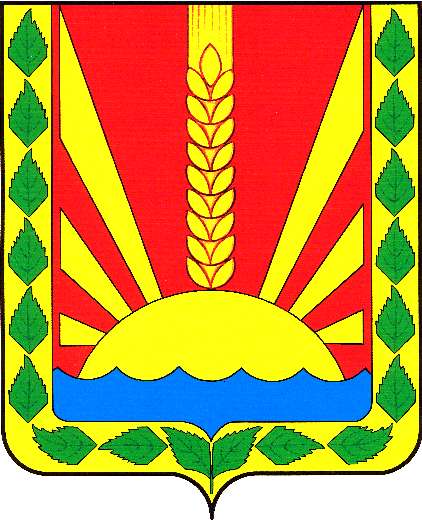 Учрежден решением Собрания представителей сельского поселения Шентала муниципального района Шенталинский Самарской области № 134 от 25.02.2010 г.Приложение № 1к Порядку организации и проведения публичных слушаний на территории сельского поселения Шентала муниципального района Шенталинский Самарской областиСоучредители:1. Администрация сельского поселения Шентала муниципального района Шенталинский Самарской области; (446910, Самарская область, Шенталинский район, ст. Шентала, ул. Вокзальная, 20);2. Собрание представителей сельского поселения Шентала муниципального района Шенталинский Самарской области (446910, Самарская область, Шенталинский район, ст. Шентала, ул. Вокзальная, 20).Напечатано в АСП Шентала муниципального района Шенталинский Самарской области.446910, Самарская область, Шенталинский район, ст. Шентала, ул. Вокзальная, 20. Тираж 100 экземпляров. Бесплатно.Периодичность выпуска газеты «Вестник поселения Шентала»- не реже одного раза в месяц.